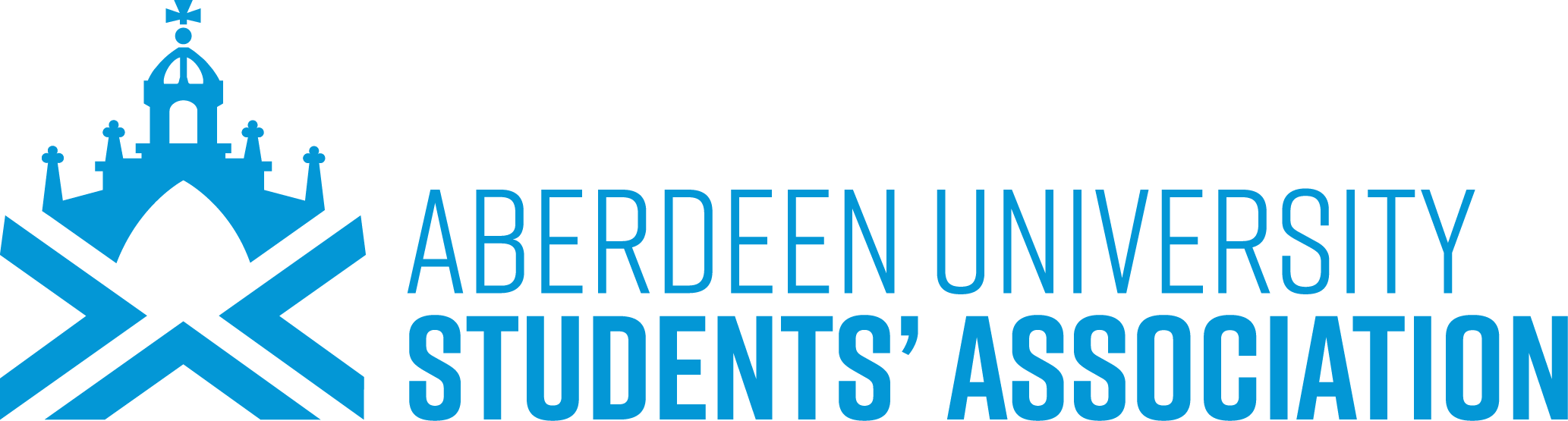 AUSA Student FundFunding Application FormClosing Date: 9.00am on Monday 14th February 2022Prior to completing this application please refer to the AUSA Student Fund Application Criteria and Guidelines.  Please note the following:Only applications that meet the criteria will be considered. (please see guidance notes!)A completed application does not guarantee funding. Funds are limited and will be allocated where the panel deems appropriate.Applications are to be completed and emailed to societies@abdn.ac.uk.  Applications submitted in person or by post in paper copy will not be accepted.  The AUSA Student Fund panel will give a maximum of £1000 per application.  PLEASE NOTE: If you are applying for funding for events, you must submit a risk assessment. This is required and funding won’t be awarded to any applications that haven’t submitted this. If you need help with this please contact us at the above email address.Section 1 – Application submitted by (this will be the main contact for any queries/correspondence):Section 1 – Application submitted by (this will be the main contact for any queries/correspondence):Society/Club NameName of person submittingPositionContact telephone numberContact email addressSection 2 – Summary of application - In no more than 150 words, please describe why you are requesting funding and what the funding will be used for:Section 3 – Budget BreakdownSection 3 – Budget BreakdownSection 3 – Budget BreakdownBreakdown of costsBreakdown of costsBreakdown of costsBreakdown of costsBreakdown of costsBreakdown of costsBreakdown of costsBreakdown of costsBreakdown of costsBreakdown of costsBreakdown of costsBreakdown of costsTotal Amount RequestedTotal Amount RequestedSection 4 – Other funding sources for this project, initiative or serviceSection 4 – Other funding sources for this project, initiative or serviceSection 4 – Other funding sources for this project, initiative or serviceSection 4 – Other funding sources for this project, initiative or serviceDateSponsoring or awarding bodyAmountPending or approvedSection 5 – In no more than 500 words, please provide more information to support your application which should include:Section 5 – In no more than 500 words, please provide more information to support your application which should include:Details of the project, initiative, trip or service that requires fundingWhen the event will take place (if applicable)Who will benefit from the project, initiative, trip or serviceThe implications of not receiving funding from the Development TrustThe positive impact this funding will makeHow you will measure and demonstrate success/impact